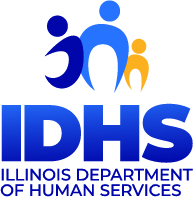 ILPMP Advisory Committee Meeting AgendaMarch 12, 202412:00 to 1:30 pm CSTWelcomeApproval of meeting minutes from September 26, 2023 Reminders 2024 mandatory trainings ILPMP Transition ILPMP FY23 Annual Report Legislative Update SB 3701 PMPnow / OTP Data Display through EHR Update Peer Review Committee, Cumulative Reference Score Update Peer Review Committee, Anonymous Referral Data Submitters Guide Update – Drugs of Interest Next Advisory Committee meetingOpen discussion 